EĞİTİM BİLİMLERİ ENSTİTÜSÜ
YABANCI DİLLER EĞİTİMİ ANABİLİM DALI
İNGİLİZ DİLİ ÖĞRETİMİ TEZLİ YÜKSEK LİSANS PROGRAMIBirinci Yarıyıl (Güz)Birinci Yarıyıl (Güz)Birinci Yarıyıl (Güz)TUKAKTSİDÖXXXSEÇİMLİK DERS I3-35İDÖXXXSEÇİMLİK DERS II3-35İDÖ619DİLBİLİMİ VE DİL ÖĞRETİMİ3-310İDÖ629YABANCI DİL ÖĞRETİMİ YÖNTEM VE TEKNİKLERİ3-310İkinci Yarıyıl (Bahar)İkinci Yarıyıl (Bahar)İkinci Yarıyıl (Bahar)TUKAKTSEĞT637ARAŞTIRMA TEKNİKLERİ3-35İDÖXXXSEÇİMLİK DERS III3-35İDÖ618UYGULAMALI DİLBİLİM2135İDÖ627İNGİLİZCE ÖĞRETİMİNDE MATERYAL DEĞERLENDİRME VE GELİŞTİRME2135İDÖ632SEMİNER---10Üçüncü Yarıyıl (Güz)Üçüncü Yarıyıl (Güz)Üçüncü Yarıyıl (Güz)TUKAKTSİDÖ689TEZ I---30Dördüncü Yarıyıl (Bahar)Dördüncü Yarıyıl (Bahar)Dördüncü Yarıyıl (Bahar)TUKAKTSİDÖ694TEZ II---30Alan Seçmeli DerslerAlan Seçmeli DerslerAlan Seçmeli DerslerTUKAKTSİDÖ617İLERİ YAZMA BECERİLERİ3-35İDÖ621DİL BECERİLERİNİN ÖĞRETİMİ3-35İDÖ622YABANCI DİL ÖĞRETİMİ VE EDEBİYAT3-35İDÖ623DİL TRANSFERİ3-35İDÖ634İNGİLİZCE ÖĞRETİMİNDE ÖLÇME VE DEĞERLENDİRME3-35İDÖ640DİL ÖĞRETİMİNDE KÜLTÜRLERARASI YAKLAŞIMLAR3-35Eğitim Seçmeli DerslerEğitim Seçmeli DerslerEğitim Seçmeli DerslerTUKAKTSEĞT635ÖĞRENME PSİKOLOJİSİ3-35EĞT636ÖLÇME VE DEĞERLENDİRME3-35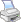 T:Teorik Ders Saati
U:Uygulama Saati
K:Kredi
ÖK:Ön Koşul
AKTS:Avrupa Kredi Transfer Sistemi